NAGYKOVÁCSI NAGYKÖZSÉG ÖNKORMÁNYZATAPÉNZÜGYI BIZOTTSÁGELNÖKEMEGHÍVÓ Nagykovácsi Nagyközség ÖnkormányzatánakPénzügyi bizottsága üléséreAz ülés helye: 	Öregiskola Közösségi Ház és Könyvtár Időpontja: 	2020. február 17. (hétfő) 17 óra 45 percNapirend:Nyílt ülés:Nagykovácsi Nagyközség Önkormányzata adósságot keletkeztető ügyleteiből eredő fizetési kötelezettségeinek megállapítása E – 11Előterjesztő: Kiszelné Mohos Katalin polgármesterElőadó: Perlaki Zoltán osztályvezetőTárgyalja: PBDöntés Nagykovácsi Nagyközségben létesítendő kamerarendszer pénzügyi forrásának biztosításáról a 2020-2021-es években E – 19Előterjesztő: Kiszelné Mohos Katalin polgármesterElőadó: Perlaki Zoltán osztályvezetőTárgyalja: PBDöntés Nagykovácsi Nagyközség Önkormányzatának 2020. évi költségvetéséről E – 12Előterjesztő: Kiszelné Mohos Katalin polgármesterElőadó: Papp István jegyző, Perlaki Zoltán osztályvezetőTárgyalja: PB, ÜBDöntés a Nagykovácsi Településüzemeltetési Intézmény 2019. évi feladat-ellátási beszámolójának és a 2020. évi feladat-ellátási tervének elfogadásáról E – 14Előterjesztő: Kiszelné Mohos Katalin polgármesterElőadó: Fülöpp Miklós osztályvezetőTárgyalja: PBA köztemetőről és a temetkezés rendjéről szóló 6/2009. (II. 23.) önkormányzati rendelet felülvizsgálata E – 13Előterjesztő: Kiszelné Mohos Katalin polgármesterElőadó: Czeczéné dr. Szirmai Gabriella aljegyzőTárgyalja: PBDöntés a Nagykovácsi Településüzemeltetési Intézmény üzemeltetésében lévő játszóterek nyitvatartási rendjéről E – 20Előterjesztő: Kiszelné Mohos Katalin polgármesterElőadó: Grégerné Papp Ildikó osztályvezetőTárgyalja: PBDöntés a Mecsek utcai lakossági útépítés támogatásáról E – 15	Előterjesztő: Kiszelné Mohos Katalin polgármesterElőadó: Czeczéné dr. Szirmai Gabriella aljegyzőTárgyalja: PBZárt ülés:Döntés a Nagykovácsi Gémeskút utca 81 m2 területrészének értékesítéséről E – 18	Előterjesztő: Kiszelné Mohos Katalin polgármester	Előadó: Györgyi Zoltán főépítész	Tárgyalja: PBNagykovácsi, 2020. február 13. Honti Zoltán sk.											elnök	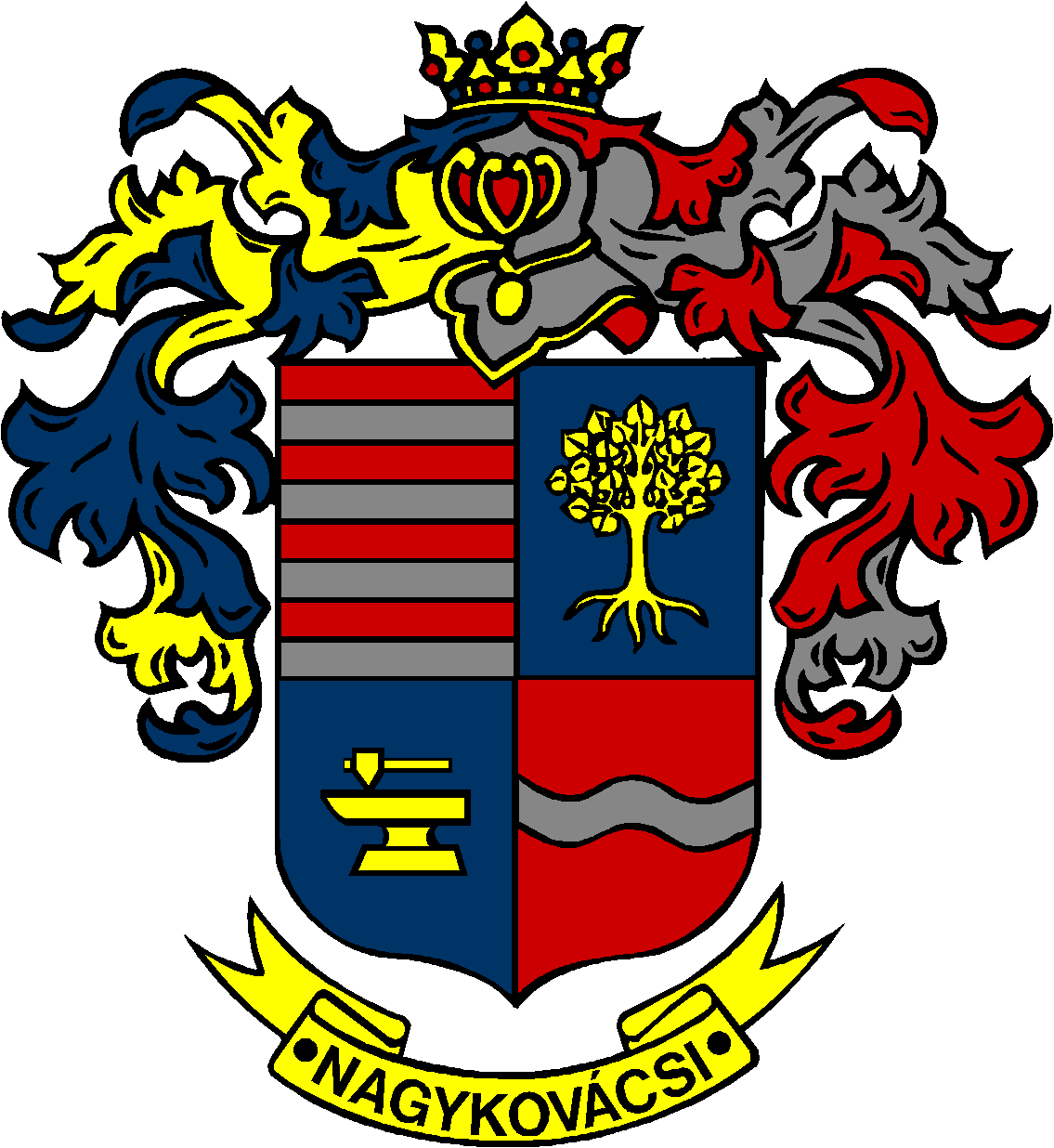 